Reunion de rentrée1/- La classe et moi   25 élèves – 15 filles et 10 garçons – classe hétérogène – groupe agréablePrésentation rapide de mon parcours2/- Les grandes lignes du programmeDomaine du françaisRenforcement de la lecture, fluidité et amélioration de la compréhension.Grammaire : le nom, le verbe, les déterminants, les adjectifs. Trouver le sujet d'un verbe, effectuer les accords dans les groupes nominaux.Conjugaison : présent imparfait et futur des verbes en er, être, avoir. MathématiquesNumération jusqu'à 999Calcul mental (tables d'addition et de multiplication jusqu'à 5), addition, soustraction posée sans retenues , approche de la division3/- l’emploi du temps, les outils, le programme     (J’affiche l’emploi du temps format A3 au tableau et je dépose à l’avance un edt petit format sur la table des enfants)L'emploi du temps est très ritualisé afin que les élèves se repèrent plus facilement et que l'on gagne du temps dans la mise en route des activités.Le matin : routine mathématique/ écriture – Mathématiques et ateliers mathématiques – Anglais - Etude de la langue – Questionner le monde / MusiqueL'après-midi : Calcul mental, Eps / Arts visuels / Littérature – Ecriture des leçons / lecture orfferte et ateliers de lecture(Pour chaque discipline, je présente le ou les outils qui vont avec. Le soir, je demande aux enfants de sortir leurs cahiers sur le bureau. )4/- lien famille / écoleCahier de liaison : toutes les informations sont transmises grâce à ce cahier, merci de signer les documents. Prise de rendez-vous (Disponible tous les midis, les mardis et jeudi soirs à 16h à privilégier). Informations importantes sur l’enfant. Justificatif d’absenceLes devoirs : les leçons doivent prendre maximum 15 minutes par jour. Si cela est trop difficile il ne vaut mieux pas insister et venir me faire part de vos difficultés.Il y a une liste de mots à apprendre le mercredi qui est à savoir pour le mardi suivant, veillez à les revoir tous les jours pour faciliter leur apprentissage. Les listes se trouvent dans le carnet de mots. Les mots sont vus en classe. Conseils pour aider à l’apprentissage : faire lire un mot, le cacher et demander d’écrire le mot jusqu’à ce qu’il n’y ait plus de faute. Ne pas faire toute la liste d’un coup, mais répartir 2/3 mots par soir.Le cahier du jour : je donne le cahier du soir tous les vendredis sauf exception. Il peut arriver que le travail du vendredi ne soit pas entièrement corrigé cela sera fait dès le lundi, mais cela permet de suivre le travail de votre enfant régulièrement. Merci de signer dans la marge. Il est tout à fait possible de terminer un exercice non fini avec votre enfant mais ce n’est pas obligatoire.Suivi du comportement : J’utilise cette année le pacte du comportement : expliquer le système avec les affichages. Montrer un avertissement et demander à signer le cahier toutes les semaines. Souligner l'importance de l'implication des parents dans le suivi du comportement. L'importance d'un climat de classe calme pour faciliter les apprentissages.L'etn : Un ent est en train de se mettre en place pour toute l’école. 5-/ Aide aux enfants en difficultésDifférenciation dans la classe.Aide personnalisée le mardi et jeudi de 11h45 à 12h15 pour des difficultés légères et passagères.6-/ les projets et activités sportivesPiscine : 20/09 au 13/12 le mardi arriver à l’école dès 8h35Patinoire : 5/01 au 02/03 le jeudi matinGym et jeux d'opposition avec l’intervenante (dates à définir)Projet école et cinéma : 3 films dans l'année.Projet poney : 7-/ Divers- Le plan intrusion attentat du 5 octobre-La coopérative scolaire : demande une participation de 5e afin d'aider au financement des projets et l'achat de matériel pour la classe.- Recherche de parents pour le conseil d'école.- association de parents d'élèves, ne pas hésiter à se rapprocher d'eux.-Pas de jouets de la maison à l'école.- Les gouters d'anniversaire : nous ferons des gâteaux en fin de mois pour fêter les anniversaires des enfants de la classe. Les enfants concernés devront apporter les ingrédients nécessaires à la recette. (Vous serez informés quelques jours avant)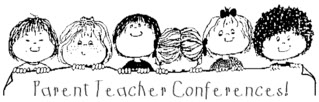 